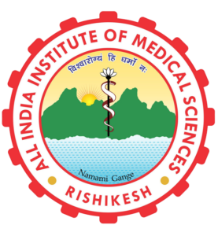     अखिल भारतीय आयुर्विज्ञान  संस्थान, ऋषिकेशAll India Institute of Medical Sciences, Rishikesh-249203APPLICATION FORMEducational Qualifications: -*Experience: -*Attach self-attested testimonials in support of your claim.Declaration*:-I hereby declare that the information furnished above is true, complete and correct to the best of my knowledge and belief. I understand that in the event of any of the information provided by me is being found false or incorrect at any stage, my candidature shall be liable for cancellation / termination without notice or any compensation in lieu thereof.I hereby certify that I am pursuing …………………………………… Regular Course of Study from	University/College/Institution etc.I hereby certify that I am not pursuing any Regular Course of Study from any of the University/College/Institution etc.I hereby certify that I am doing ……………….…………………. Regular Job in………………………………………………………. Govt. Sector on permanent/temporary basis.I hereby certify that I am not doing any kind of Regular Job in any Govt. Sector either on permanent or temporary basis.I hereby declare that I will deposit/submit my original documents pertaining to the minimum essential qualification to the Institute, if got selected for the post applied. I understand that the original documents shall be returned to me on successful completion of my tenure in the project and proper relieving from the Institute in accordance with the terms and conditions of the offer of appointment being made upon my selection.* Strike out whichever in Not Applicable.NOTE: - Unsigned Application Form shall be rejected summarily.Place:		(Signature)Date:	_	Name: 	Application for the post of:  	    Name of the Project:  	Past your recent color photoPast your recent color photoPast your recent color photo1.Name (In Block Letters)2.Father’s Name3.Date of Birth3.Date of BirthDDMMYYYY4.Present age (as on last date/date of application/interview) 	Years	Months	Days 	Years	Months	Days 	Years	Months	Days 	Years	Months	Days 	Years	Months	Days 	Years	Months	Days 	Years	Months	Days 	Years	Months	Days 	Years	Months	Days 	Years	Months	Days5.GenderMale/Female/TransgenderMale/Female/TransgenderMale/Female/TransgenderMale/Female/TransgenderMale/Female/TransgenderMale/Female/TransgenderMale/Female/TransgenderMale/Female/TransgenderMale/Female/TransgenderMale/Female/Transgender6.Nationality7.SC/ST/OBC/EWS categorySC/ST/OBC/EWS (circle the appropriate & attachcertificate)SC/ST/OBC/EWS (circle the appropriate & attachcertificate)SC/ST/OBC/EWS (circle the appropriate & attachcertificate)SC/ST/OBC/EWS (circle the appropriate & attachcertificate)SC/ST/OBC/EWS (circle the appropriate & attachcertificate)SC/ST/OBC/EWS (circle the appropriate & attachcertificate)SC/ST/OBC/EWS (circle the appropriate & attachcertificate)SC/ST/OBC/EWS (circle the appropriate & attachcertificate)SC/ST/OBC/EWS (circle the appropriate & attachcertificate)SC/ST/OBC/EWS (circle the appropriate & attachcertificate)8.Are you Physically HandicappedYes/NOYes/NOYes/NOYes/NOYes/NOYes/NOYes/NOYes/NOYes/NOYes/NO9.Address for correspondence10.Mobile/Phone No.11.E-Mail ID (essential for all Scientific/officers and technical posts)Sr.No.Exam PassedBoard/University/In stitutionYear of PassingMarks Obtainedin %Major Subjects1.10th2.12th3.Graduation4.Post-Graduation5.Other qualification, if any6.Registration No. in Medical Council of India/State (In case of medical candidates/staffnurse only)Registration No. in Medical Council of India/State (In case of medical candidates/staffnurse only)Registration No. in Medical Council of India/State (In case of medical candidates/staffnurse only)Sr.No.Name of InstitutionDesignati on heldPay Scale/Sa laryDrawnFrom DateTill DateDuration in Years, Months &DaysNature of work performed1.2.3.